Progression of Knowledge, Skills and Vocabulary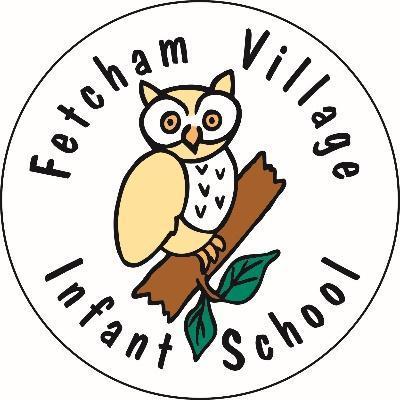 Music Knowledge and Skills ProgressionThe Points in bold are our School’s defined ‘end points’ for each year.Vocabulary ProgressionArea of Learning                       Reception                            Year 1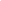                           Year 2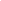 Vocal: singing and chantingJoin in with familiar songs. Sing/chant in a group, stopping and starting together on a signal and beginning to match pitch and melody. Find our ‘singing voice’ (different to our speaking/shouting voice). Experiment with pitch and tone (timbre) of vocal sounds. Sing/chant in unison as a group. Combine voices and movement in a performance. Control vocal dynamics (loud/quiet), duration (long/short), timbre (tone).Pitch match. Use voices to create descriptive sounds. Sing a song with contrasting high and low melodies. Combine movement, voice and percussion in a performance.Sing with expression. Sing paying attention to the pitch shape of the melody (high/low). Understand pitch through singing, movement and note names - so just beginning to link singing to notation. Sing/chant in 2 parts (a round).Playing an instrumentKnow to show care and respect when using an instrument. Start and stop playing on a signal.Tap the pulse while listening to music.Begin to play an instrument in time with the beat.Experiment with tempo, dynamics, pitch, duration and timbre when using instruments/ sound-makers. Identify and use a range of untuned percussion instruments. Hold a beater and instrument correctly. Find and know different ways to vary sounds when using instruments. Hear a steady beat and keep a steady beat using instruments.Explore and control tempo (play fast or slow), dynamics (play loudly or quietly) and duration (make short or long sounds). Identify and use tuned and untuned percussion instruments. Perform rhythmic patterns using a simple score. Understand the difference between beat and rhythm. Play a basic tune (follow a pitch line) on tuned percussion.Play instruments expressively in response to stimuli.PerformanceBehaving as a musician and respecting others as musiciansPerform within our class - songs, rhymes, poems and stories. Perform to an audience as a class and year group, stopping and starting at the same time. Listen to other children’s performances. Perform with concentration in a large group. Perform to others within our class. Perform to an audience as a class group.Listen to other children’s performances and give kind feedback.   Perform with concentration and confidence in a large group, including in new settings. Develop confidence performing in smaller groups.  Listen to other children’s performances and give thoughtful and supportive feedback. Composing - exploring and improvising, creating and developing musical ideas Explore and engage in music making and dance. Explore making sounds (vocal, body percussion, instrumental).Make up our own songs or improvise from a known song. Begin to copy and make up simple rhythms individually. Explore how to use sounds to represent ideas (e.g. animals, characters, settings, stories).  Find ways to vary sounds on instruments. Create and perform new rhythms to a steady beat. Create, play and combine simple word rhythms. Create music with others. Create a soundscape (picture in sound) using instruments.Explore different ways to organise music. Use voices to create descriptive musical effects. Create simple three-beat and four-beat rhythms using a simple score. Combine sounds to create a music effect in response to stimuli.Compose music to illustrate an idea or story. Listening, responding and appraising   Applying musical knowledge and understanding to what they hear Listen carefully to rhymes, poems and songs. Talk about music, expressing our feelings and responses. Listen carefully and recognise how instrumental sounds can be changed (e.g. fast/slow). Move to music. Listen attentively to music.Listen to a range of sounds and musical styles. Express what music we like and dislike and give basic reasons why.Know what the beat/pulse is and hear it in the music. Identify a repeated rhythm pattern. Recognise changes in tempo and pitch and respond to them with movement. Listen in detail to a piece of orchestral music (e.g. identify instruments). Listen to an increasing range of sounds and musical styles. Express what music we like and dislike and explain why. Use simple musical vocabulary to describe music. Identify rising and falling pitch. Listen to and repeat back rhythm patterns.Understand the difference between beat and rhythm. Listen, describe and respond to contemporary orchestral music (e.g. identifying ideas it expresses, such as depicting a season). ReceptionYear 1 As Reception, plus:Year 2 As Reception and Year 1 plus: Actions:  startstop listenperform repeatsing or chant Describing music: loud/quietfast/slowlow/highSounds: sounds instrument voice song  body percussionbeat (or pulse) dynamics (loud/quiet)pitch (high/low)rap rhythmsoundscape  tempo (fast/slow) tune Instruments:  beater, cymbal, drum, shaker, tambourineBegin to use:  texture (layers of sound) timbre (tone / quality of a sound)accompany / accompaniment composeconductor duet, soloduration (long/short sounds)improvisemelody metre notation ostinatorhythm patternscore structuretuned percussionuntuned percussionInstruments: chime bar, glockenspiel, xylophone 